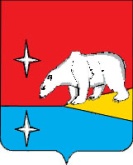 АДМИНИСТРАЦИЯГОРОДСКОГО ОКРУГА ЭГВЕКИНОТП О С Т А Н О В Л Е Н И Еот 5 марта 2019 г.	№ 55 -па	п. ЭгвекинотО создании Муниципального казенного учреждения «Административно-хозяйственная служба, Единая дежурно - диспетчерская служба, архив городского округа Эгвекинот»В соответствии с Бюджетным кодексом Российской Федерации от 31 июля 1998 г.         № 145-ФЗ, Федеральными законами от 12 января 1996 г.  № 7-ФЗ «О некоммерческих организациях», от 6 октября 2003 г. № 131-ФЗ «Об общих принципах организации местного самоуправления в Российской Федерации», от 22 октября 2004 г. № 125-ФЗ «Об архивном деле в Российской Федерации», Указом Президента Российской Федерации от 28 декабря   2010 г. № 1632 «О совершенствовании системы обеспечения вызова экстренных оперативных служб на территории Российской Федерации», Распоряжением Губернатора Чукотского автономного округа от 28 января 2019 г. № 50-рг «О совершенствовании муниципального управления», Порядком управления и распоряжения собственностью городского округа Эгвекинот, утвержденным Решением Совета депутатов Иультинского муниципального района от 18 декабря 2015 г. № 170, Порядком утверждения уставов муниципальных учреждений городского округа Эгвекинот, утвержденным Постановлением Администрации городского округа Эгвекинот от 20 мая 2016 г. № 192-па, Положением об осуществлении органами местного самоуправления городского округа Эгвекинот функций и полномочий учредителя муниципального казенного учреждения городского округа Эгвекинот, утвержденным Постановлением Администрации городского округа Эгвекинот от 20 мая 2016 г. № 194-па, Порядком создания, реорганизации, изменения типа и ликвидации муниципальных учреждений городского округа Эгвекинот, утвержденным Постановлением Администрации городского округа Эгвекинот от 20 мая 2016 г. № 195-па, по согласованию между Администрацией городского округа Эгвекинот и Управлением финансов, экономики и имущественных отношений городского округа Эгвекинот, в целях эксплуатации и технического содержания недвижимого и движимого имущества городского округа Эгвекинот, руководствуясь Гражданским кодексом Российской Федерации, Уставом городского округа Эгвекинот, Администрация городского округа Эгвекинот П О С Т А Н О В Л Я Е Т :1. Создать Муниципальное казенное учреждение «Административно-хозяйственная служба, Единая дежурно - диспетчерская служба, архив городского округа Эгвекинот» (далее также – МКУ «АХС, ЕДДС, архив ГО Эгвекинот»), определив его основной целью деятельности  обеспечение деятельности органов местного самоуправления городского округа Эгвекинот.  2. Установить, что учредителем МКУ «АХС, ЕДДС, архив ГО Эгвекинот» является городской округ Эгвекинот, функции и полномочия учредителя осуществляет Администрация городского округа Эгвекинот.3. Определить местонахождение МКУ «АХС, ЕДДС, архив ГО Эгвекинот» по адресу: 689202, Российская федерация, Чукотский автономный округ, Иультинский район,                пгт. Эгвекинот, ул. Ленина, д. 13.4. Установить предельную штатную численность работников МКУ «АХС, ЕДДС, архив ГО Эгвекинот» в количестве 40 (сорок) единиц.5. Организационно-правовому Управлению Администрации городского округа Эгвекинот (Спиридонова И. Л.) подготовить проект устава Муниципального казенного учреждения «Административно-хозяйственная служба, Единая дежурно - диспетчерская служба, архив городского округа Эгвекинот» и направить в Управление финансов, экономики и имущественных отношений городского округа Эгвекинот для его дальнейшего согласования в срок до 11 марта 2019 года.6. Утвердить прилагаемый перечень муниципального имущества, необходимого для выполнения целей и задач МКУ «АХС, ЕДДС, архив ГО Эгвекинот» и планируемого к передаче МКУ «АХС, ЕДДС, архив ГО Эгвекинот» на праве оперативного управления с           1 апреля 2019 года.7. Управлению финансов, экономики и имущественных отношений городского округа Эгвекинот (Шпак А.В.): 7.1. Согласовать и направить для дальнейшего утверждения в Администрацию городского округа Эгвекинот проект устава Муниципального казенного учреждения «Административно-хозяйственная служба, Единая дежурно - диспетчерская служба, архив городского округа Эгвекинот» в срок до 20 марта 2019 года.7.2. Подготовить проект соответствующих изменений в бюджет городского округа Эгвекинот в установленном порядке и обеспечить финансирование МКУ «АХС, ЕДДС, архив ГО Эгвекинот» с 1 апреля 2019 года.7.3. Осуществить необходимые мероприятия по приему-передаче муниципального имущества, указанного в пункте 6 настоящего постановления, от Администрации городского округа Эгвекинот и Управления финансов, экономики и имущественных отношений городского округа Эгвекинот Муниципальному казенному учреждению «Административно-хозяйственная служба, Единая дежурно - диспетчерская служба, архив городского округа Эгвекинот».8.	Настоящее постановление обнародовать в местах, определенных Уставом городского округа Эгвекинот, и разместить на официальном сайте Администрации городского округа Эгвекинот в информационно-телекоммуникационной сети «Интернет». 9. Настоящее постановление вступает в силу со дня обнародования.10. Контроль за исполнением настоящего постановления оставляю за собой. Глава Администрации	                 Р. В. Коркишко